DIRECCIÓN ACADÉMICA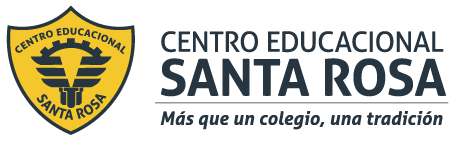                                        DEPARTAMENTO DE CONTABILIDADRespeto – Responsabilidad – Resiliencia – Tolerancia         TEMA: Guía 3 integrada a desarrollar en casa de módulos de contabilidadNombre: _______________________________________Curso  3°  Fecha: 26/05/2020APRENDIZAJE ESPERADO: Efectúa arqueos de caja y manejo de efectivo, aplicando las normas y procedimientos definidos por la empresa.INSTRUCCIONESLEA la guía enviada, Imprima la guía (o de lo contrario cópiela en su cuaderno) y péguela en el cuaderno de Control y Procesamiento de la Información Contable, realice la actividad entregada al final de la guía. EN CASO DE DUDAS ENVIARLAS AL CORREO     contabilidadcestarosa@gmail.comDEBES BAJAR UNA MATERIA Y DE ELLA HACER LAS PREGUNTAS / ACTIVIDAD        Guía N°3 Conciliación Bancaria II	La conciliación bancaria, es la comparación que las empresas realizan entre las cartolas bancarias emitidas por el Banco, y los movimientos que se han realizado en su Libro de Bancos. De esta comparación se realizan ajustes periódicos cuando existen movimientos que no se han registrado en uno u otro documento. 	En esta segunda etapa de la conciliación bancaria, deberás confeccionar una cartola de caja y un libro de bancos de acuerdo a la información proporcionada y posteriormente realizar una revisión, comparando los montos de cada una. Aquellos montos que aparecen en la cartola de bancos y no aparecen registrados en el libro diario, debes marcarlos y registrarlos en un cuadro de conciliación, de la misma forma, aquellos movimientos que aparecen en el libro de bancos y no se encuentren registrados en la cartola bancaria. Ejemplo:ConciliaciónActividadConfeccionar cartola bancaria, libro de banco y realizar la conciliación correspondiente. Transacciones bancoSaldo inicial cartola banco $1.000.00001-06 Se carga cheque N°3333 cobrado por otro banco $600.00002-06 Se realiza depósito en cuenta corriente, en efectivo $730.00004-05 Se realiza depósito en cuenta corriente, en efectivo $1.200.00005-06 Se carga cheque N°3334 cobrado por otro banco $600.00006-06 Se carga cuenta corriente por interés en línea de crédito $32.60008-06 Se realiza depósito en cuenta corriente, en efectivo $900.00010-06 Se carga cuenta corriente por impuesto talonario cheque $10.31513-06 Se realiza depósito en cuenta corriente, en efectivo $2.000.00015-06 Se carga cheque N°3335 cobrado por otro banco $700.00018-06 Se realiza depósito en cuenta corriente, en efectivo $650.00020-06 Se carga cuenta corriente por comisión sobregiro $7.34522-06 Se carga cheque N°3336 cobrado por otro banco $560.00025-06 Se realiza depósito en cuenta corriente, en efectivo $700.00028-06 Se carga cheque N°3337 cobrado por otro banco $320.000Libro BancoSaldo inicial cartola banco $1.000.00001-06 Se emite cheque N°3333 cobrado por pago a proveedores $600.00002-06 Se realiza depósito en cuenta corriente, en efectivo $730.00004-05 Se realiza depósito en cuenta corriente, en efectivo $1.200.00008-06 Se realiza depósito en cuenta corriente, en efectivo $900.00010-06 Se carga cuenta corriente por impuesto talonario cheque $10.31513-06 Se realiza depósito en cuenta corriente, en efectivo $2.000.00015-06 Se carga cheque N°3335 cobrado por otro banco $700.00018-06 Se realiza depósito en cuenta corriente, en efectivo $650.00025-06 Se realiza depósito en cuenta corriente, en efectivo $700.00028-06 Se carga cheque N°3337 cobrado por otro banco $320.00030-06 Se realiza depósito en cuenta corriente, efectivo $560.000Cuadro Conciliación BancariaCARTOLA BANCOCARTOLA BANCOCARTOLA BANCOCARTOLA BANCOCARTOLA BANCOCARTOLA BANCOFechaN° DoctoDescripción/Detalle Cargos  Abonos  Saldo diario Saldo inicial          1.250.000 01-may3233Cheque cobrado por otro bco       1.000.000              250.000 02-may3234Cheque cobrado por otro bco          250.000 -02-mayDepósito en efectivo              800.000             800.000 03-mayDepósito en efectivo          2.000.000          2.800.000 03-mayInterés línea de crédito             10.822          2.789.178 05-mayImpuesto talonario cheque               8.200          2.780.978 06-may3235Cheque cobrado por otro bco       1.500.000          1.280.978 07-may7843Depósito vale vista                550.000          1.830.978 07-may3236Cheque cobrado por otro bco       3.000.000 -       1.169.022 10-mayComisión sobregiro             11.394 -       1.180.416 13-mayDepósito en efectivo          1.300.000             119.584 15-may4456Depósito cheque otro bco          1.200.000          1.319.584 17-may3237Cheque cobrado por otro bco       1.100.000             219.584 20-mayDepósito en efectivo          2.200.000          2.419.584 20-mayComisión mantención plan             23.832          2.395.752 22-mayTransferencia mismo bco              550.000          2.945.752 24-may3238Cheque cobrado por otro bco       3.100.000 -           154.248 26-mayComisión sobregiro             25.451 -           179.699 28-may3239Cheque cobrado por otro bco       2.000.000 -       2.179.699 31-mayInterés línea de crédito               2.124 -       2.181.823 31-mayDepósito cheque otro bco          5.000.000          2.818.177 Totales     12.031.823         13.600.000 LIBRO AUXILIAR BANCOLIBRO AUXILIAR BANCOLIBRO AUXILIAR BANCOLIBRO AUXILIAR BANCOLIBRO AUXILIAR BANCOLIBRO AUXILIAR BANCOFechaN° DoctoDescripción/Detalle Debe  Haber  Saldo Saldo inicial         1.250.000 01-may3233Pago proveedores       1.000.000              250.000 02-may3234Gastos generales           250.000                        -   02-mayDepósito en efectivo                      800.000             800.000    03-mayDepósito en efectivo                   2.000.000          2.800.000 03-may3235Compra mercadería       1.500.000          1.300.000 05-may7843Depósito en cheque                      550.000          1.850.000 06-may3236Pago proveedores       3.000.000 -        1.150.000 13-mayDepósito en efectivo                   1.300.000              150.000 15-may4456Depósito cheque otro banco                   1.200.000           1.350.000 17-may3237Pago servicios informáticos       1.100.000              250.000 20-mayDepósito en efectivo                   2.200.000          2.450.000 20-mayMantención plan             23.832          2.426.168 22-mayTransferencia mismo bco                      550.000          2.976.168 24-may3238Pago a proveedores       3.100.000 -           123.832 26-mayComisión sobregiro            25.451 -           149.283 28-may3239Compra insumos       2.000.000 -        2.149.283 31-may3698Depósito cheque otro banco                   5.000.000          2.850.717                 13.600.000     11.999.283 03/05 Interés línea de Crédito $10.82205/05 Impuesto talonario cheque$8.20010/05 Comisión sobregiro$11.39431/05 Interés línea de crédito$2.124CARTOLA BANCOCARTOLA BANCOCARTOLA BANCOCARTOLA BANCOCARTOLA BANCOCARTOLA BANCOFechaN° DoctoDescripción/Detalle Cargos  Abonos  Saldo Diario  Total Cargos  Total Abonos  Saldo Final LIBRO AUXILIAR DE BANCOLIBRO AUXILIAR DE BANCOLIBRO AUXILIAR DE BANCOLIBRO AUXILIAR DE BANCOLIBRO AUXILIAR DE BANCOLIBRO AUXILIAR DE BANCOFechaN° DoctoDescripción/Detalle Debe Haber  Saldo Diario  Total Cargos  Total Abonos  Saldo Final Detalle$